					       MIPOLAM AFFINITY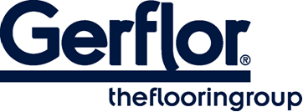 MIPOLAM AFFINITY é um pavimento vinílico homogéneo prensado em placas de 2m, com uma espessura de 2mm e um peso de 2800g. O design não direcional com cor em toda a espessura está disponível em 50 referências com um design contrastante e acabamento mate.Este pavimento é recomendado para edifícios colectivos, facilitando os rodapés, bem como os ângulos e as soldaduras.
 O pavimento está equipado com Evercare™, um tratamento de superfície patenteado obtido por reticulação a laser UV que oferece a melhor resistência química aos principais produtos utilizados no ambiente sanitário, tais como betadine, eosina, soluções hidroalcoólicas, facilitando a manutenção e tornando o pavimento durável. Este tratamento evita a aplicação de qualquer emulsão acrílica durante toda a vida útil do produto. 
 Não contém formaldeído, metais pesados, CMR 1 e 2 ou vPvB (muito persistente e muito bioacumulável) ou PBT (persistente, bioacumulável e tóxico) e está em conformidade com o REACH. É 100% isento de ftalatos e reciclável.  As 
suas emissões de COV após 28 dias (ISO 16000-6) são inferiores aos níveis de deteção (<10 μg / m3) e este produto é classificado como A+ (melhor da sua classe). De acordo com a norma ISO 21702, o Mipolam Affinity tem atividade antiviral contra os Coronavírus Humanos: reduz o número de vírus em 99,7% após 2h00. De acordo com a norma ISO 22196, o Mipolam Affinity tem uma atividade antibacteriana contra E. coli, S. aureus e MRSA de 99% após 24h00.
 Este pavimento é anti-estático (<2kV), a sua indentação residual é ≤ 0,02 mm a 150 minutos, em conformidade com a norma EN ISO 24343-1 (EN 433). 
 Este pavimento está em conformidade com a norma EN ISO 10581 e oferece um teor de aglutinante do tipo I, o que o torna adequado para áreas de tráfego intenso. Tem uma resistência ao fogo de Bfl-s1.